Потребность в квалифицированных кадрах: 
опрос работодателей города МосквыУважаемый работодатель!Департамент труда и социальной защиты населения города Москвы проводит исследование потребности работодателей в квалифицированных кадрах. Результаты исследования позволят определить востребованные профессии и спрогнозировать ситуацию на рынке труда.Убедительно просим Вас заполнить анкету «Потребность в профессиональных кадрах: опрос работодателей г. Москвы» до 7 ноября 2017 года.Заполнить анкету можно Он-лайн способом на сайте «Спрос и предложение рабочей силы на рынке труда города Москвы» по адресу http://msk.labourmarket.ru/ нажатием на кнопкуАнкета содержит 5 кратких разделов и требует не более 15 минут для заполнения. Следуйте инструкции к каждому разделу анкеты и ориентируйтесь на пример заполненной анкеты (см. ниже).КонфиденциальностьВсе сведения, вносимые в анкету, конфиденциальны и относятся к охраняемым 
в соответствии с законодательством Российской Федерации. Полученная информация будет использована Департаментом труда и занятости населения города Москвы только в научно-практических целях повышения эффективности использования трудовых ресурсов и снижения напряженности на рынке труда города Москвы.Предлагаемая анкета предназначена для заполнения руководителем организации и/или сотрудником кадровой службы (отдела кадров) предприятия, т.е. специалистом, компетентным в вопросах поиска и подбора кадров, управления персоналом и кадрового делопроизводства.Заранее благодарим Вас за сотрудничество!Раздел 1. Общие сведения о предприятииЗаполните, пожалуйста, краткую информацию о вашей организации:Укажите, пожалуйста, данные лица, ответственного за заполнение анкеты:Раздел 2. Сведения о численности кадров предприятияУкажите, пожалуйста, фактическую численность работников в 2015-2016 годах и их желаемую численность на 2017-2018 годы:2.2. Укажите, пожалуйста, фактическую численность работников в 2015-2016 годах и их ожидаемую численность на 2017-2018 годы, в том числе по профессиям и должностям в организации и соответствующим им уровню образования1, специальностям/направлениям подготовки/профессиям2 (укажите не менее 20 наиболее многочисленных профессий и должностей вашего предприятия).– из списка необходимо выбрать минимально требуемый уровень профессионального образования для работы по профессии:ВО (высшее образование)СПО (программы подготовки специалистов среднего звена)НПО (программы подготовки квалифицированных рабочих и служащих, включая профессиональное обучение)– из списка необходимо выбрать наиболее соответствующую специальность/направление подготовки, по которой осуществляется подготовка кадров в системе профессионального образования и обучения по каждой профессии* – из расчета работы на полную ставку Оцените, пожалуйста, вероятность появления в будущем спроса на новые профессии в городе Москве:Выберите отрасль экономики: Список из 20 отраслей экономики Раздел 3. Сведения о выбытии работниковУкажите, пожалуйста, численность выбывших работников предприятия за 2015-2016 годы:Раздел 4. Экспертная оценка тенденций развития Вашей отраслиОцените динамику следующих показателей развития отрасли Вашей деятельности на ближайшие 3-5 лет 
(сделайте отметку в соответствующей ячейке напротив показателя):Оцените от 1 до 10 вероятность влияния на Вашу отрасль следующих факторов в течение ближайших 3-5 лет:Раздел 5. Новые рабочие места для реализации инвестиционных проектовУкажите, пожалуйста, количество создаваемых рабочих мест в ходе реализации инвестиционного проекта, чел.:Благодарим Вас за искренние ответы!ПРИМЕР ЗАПОЛНЕНИЯ АНКЕТЫ (НА ПРИМЕРЕ ТРАНСПОРТНОЙ КОМПАНИИ)Раздел 2. Сведения о численности кадров предприятия2.1. Укажите, пожалуйста, фактическую численность работников в 2015-2016 годах и их желаемую численность на 2017-2018 годы:2.2. Укажите, пожалуйста, фактическую численность работников в 2015-2016 годах и их ожидаемую численность на 2017-2018 годы, в том числе по профессиям и должностям в организации и соответствующим им уровню образования1, специальностям/направлениям подготовки/профессиям2 (укажите не менее 20 наиболее многочисленных профессий и должностей вашего предприятия).– из списка необходимо выбрать минимально требуемый уровень профессионального образования для работы по профессии:ВО (высшее образование)СПО (программы подготовки специалистов среднего звена)НПО (программы подготовки квалифицированных рабочих и служащих, включая профессиональное обучение)– из списка необходимо выбрать наиболее соответствующую специальность/направление подготовки, по которой осуществляется подготовка кадров в системе профессионального образования и обучения по каждой профессии* – из расчета работы на полную ставкуРаздел 3. Сведения о выбытии работниковУкажите, пожалуйста, численность выбывших работников предприятия за 2015-2016 годы:Раздел 4. Экспертная оценка тенденций развития Вашей отраслиОцените динамику следующих показателей развития отрасли Вашей деятельности на ближайшие 3-5 лет 
(сделайте отметку в соответствующей ячейке напротив показателя):Оцените от 1 до 10 вероятность влияния на Вашу отрасль следующих факторов в течение ближайших 3-5 лет:Раздел 5. Новые рабочие места для реализации инвестиционных проектовУкажите, пожалуйста, количество создаваемых рабочих мест в ходе реализации инвестиционного проекта, чел.:Благодарим Вас за искренние ответы!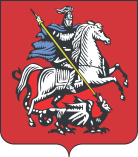 Департамент труда и социальной защиты населения города МосквыАнкетаПолное наименование организацииКод и наименование основного вида экономической деятельности (по классификатору до 01.01.2017 года)Код и наименование основного вида экономической деятельности (по классификатору после 01.01.2017 года)Форма собственностивыбрать из списка: государственная, муниципальная, негосударственнаяФактический адресАдминистративный округ города МосквыТелефонАдрес электронной почтыГод основания предприятияФ.И.О. руководителя предприятияФ.И.О. ответственногоза заполнение анкетыАдрес электронной почтыКонтактный телефонПериодфактфактоценкаоценкаПериод2015 г.2016 г.2017 г.2018 г.Среднесписочная численность работников за год 
(без внешних совместителей и работников несписочного состава)№Наименование профессий и должностей предприятия по ОКПДТР 
(по убыванию численности работников)Уровень 
образования 
выбор из списка
(ВО, СПО, НПО)Наименование специальности/направления подготовки/профессии(в т.ч. смежные)Диапазон заработной платы* (2017)Численность работников по профессии, чел.Численность работников по профессии, чел.Численность работников по профессии, чел.Численность работников по профессии, чел.№Наименование профессий и должностей предприятия по ОКПДТР 
(по убыванию численности работников)Уровень 
образования 
выбор из списка
(ВО, СПО, НПО)Наименование специальности/направления подготовки/профессии(в т.ч. смежные)Выбор:До 20 000 руб.20 001-30 000 руб.30 001-40 000 руб.40 001-60 000 руб.60 001-80 000 руб.80 001-100 000 руб.более 100 000 руб.фактфактоценкаоценка№Наименование профессий и должностей предприятия по ОКПДТР 
(по убыванию численности работников)Уровень 
образования 
выбор из списка
(ВО, СПО, НПО)Наименование специальности/направления подготовки/профессии(в т.ч. смежные)Выбор:До 20 000 руб.20 001-30 000 руб.30 001-40 000 руб.40 001-60 000 руб.60 001-80 000 руб.80 001-100 000 руб.более 100 000 руб.2015 г.2016 г.2017 г.2018 г.……………………Профессии согласно приложенному перечню из 43 наименованийВ выбранной отрасли экономики в городе МосквеВ выбранной отрасли экономики в городе МосквеВ выбранной отрасли экономики в городе МосквеПрофессии согласно приложенному перечню из 43 наименованийВ краткосрочном периоде (на 1-2 года вперед)В среднесрочном периоде (на 3-5 лет вперед)В долгосрочном периоде(на 6-10 лет вперед)Профессия 1Высокая, средняя, низкаяВысокая, средняя, низкаяВысокая, средняя, низкаяПрофессия 2Высокая, средняя, низкаяВысокая, средняя, низкаяВысокая, средняя, низкаяПрофессия 3Высокая, средняя, низкаяВысокая, средняя, низкаяВысокая, средняя, низкаяПрофессия 3Высокая, средняя, низкаяВысокая, средняя, низкаяВысокая, средняя, низкаяПрофессия 5Высокая, средняя, низкаяВысокая, средняя, низкаяВысокая, средняя, низкаяВыбыло работников, чел.:2015 г.2016 г.ВСЕГОв том числе:в том числе:в том числе:1) в связи с сокращением численности работников2) по собственному желаниюиз них по причине выхода на пенсию3) иные причиныиз них в связи с потерей трудоспособности (инвалидность, смерть и др.)Наименование показателяснижениестабильностьповышениеОбъем промышленного производстваОбъем инвестицийСреднемесячная заработная плата работниковПроизводительность трудаПрибыльНалоговые поступления в бюджеты всех уровнейФакторыРангПривлечение инвестиций, в том числе и зарубежных☼☼☼☼☼☼☼☼☼☼ Привлечение квалифицированных молодых специалистов☼☼☼☼☼☼☼☼☼☼Снижение налоговой нагрузки☼☼☼☼☼☼☼☼☼☼Получение поддержки государства☼☼☼☼☼☼☼☼☼☼Формирование стабильной нормативной правовой базы☼☼☼☼☼☼☼☼☼☼Импорт технологий и сотрудничество с зарубежными партнерами☼☼☼☼☼☼☼☼☼☼Разработка новых отечественных технологий в промышленности☼☼☼☼☼☼☼☼☼☼Применение новых эффективных бизнес-решений☼☼☼☼☼☼☼☼☼☼Рост производительности труда в отрасли☼☼☼☼☼☼☼☼☼☼№Количество создаваемых рабочих мест в ходе реализации инвестиционного проекта - всего, чел.2017 г.2018 г.2019 г.2020 г.2021 г.№Количество создаваемых рабочих мест в ходе реализации инвестиционного проекта - всего, чел.в том числе по профессиям и должностям по ОКПДТР:в том числе по профессиям и должностям по ОКПДТР:в том числе по профессиям и должностям по ОКПДТР:в том числе по профессиям и должностям по ОКПДТР:в том числе по профессиям и должностям по ОКПДТР:в том числе по профессиям и должностям по ОКПДТР:в том числе по профессиям и должностям по ОКПДТР:1Выбрать профессии и должности ОКПДТР2345678910…………………ПериодфактфактоценкаоценкаПериод2015 г.2016 г.2017 г.2018 г.Среднесписочная численность работников за год 
(без внешних совместителей и работников несписочного состава)200205207210№Наименование профессий и должностей предприятия по ОКПДТР 
(по убыванию численности работников)Уровень 
образования 
выбор из списка
(ВО, СПО, НПО)Наименование специальности/направления подготовки/профессии(в т.ч. смежные)Диапазон заработной платы* (2016)Численность работников по профессии, чел.Численность работников по профессии, чел.Численность работников по профессии, чел.Численность работников по профессии, чел.№Наименование профессий и должностей предприятия по ОКПДТР 
(по убыванию численности работников)Уровень 
образования 
выбор из списка
(ВО, СПО, НПО)Наименование специальности/направления подготовки/профессии(в т.ч. смежные)Выбор:До 20 000 руб.20 001-30 000 руб.30 001-40 000 руб.40 001-60 000 руб.60 001-80 000 руб.80 001-100 000 руб.более 100 000 руб.фактфактоценкаоценка№Наименование профессий и должностей предприятия по ОКПДТР 
(по убыванию численности работников)Уровень 
образования 
выбор из списка
(ВО, СПО, НПО)Наименование специальности/направления подготовки/профессии(в т.ч. смежные)Выбор:До 20 000 руб.20 001-30 000 руб.30 001-40 000 руб.40 001-60 000 руб.60 001-80 000 руб.80 001-100 000 руб.более 100 000 руб.2015 г.2016 г.2017 г.2018 г.1ВодительНПО23.00.00 Техника и технологии наземного транспорта20 001-30 000 руб.579122ЭкспедиторВПО38.00.00 Экономика и управление30 001-40 000 руб.6610153Грузчикбез образования-До 20 000 руб.88894Кладовщик СПО38.00.00 Экономика и управление20 001-30 000 руб.22445КассирСПО38.00.00 Экономика и управление20 001-30 000 руб.3454……………………Выбыло работников, чел.:2015 г.2016 г.ВСЕГО1517в том числе:в том числе:в том числе:1) в связи с сокращением численности работников452) по собственному желанию56из них по причине выхода на пенсию133) иные причины66из них в связи с потерей трудоспособности (инвалидность, смерть и др.)01Наименование показателяснижениестабильностьповышениеОбъем промышленного производстваОбъем инвестицийСреднемесячная заработная плата работниковПроизводительность трудаПрибыльНалоговые поступления в бюджеты всех уровнейФакторыРангПривлечение инвестиций, в том числе и зарубежных☼☼☼☼☼☼☼☼☼☼ Привлечение квалифицированных молодых специалистов☼☼☼☼☼☼☼☼☼☼Снижение налоговой нагрузки☼☼☼☼☼☼☼☼☼☼Получение поддержки государства☼☼☼☼☼☼☼☼☼☼Формирование стабильной нормативной правовой базы☼☼☼☼☼☼☼☼☼☼Импорт технологий и сотрудничество с зарубежными партнерами☼☼☼☼☼☼☼☼☼☼Разработка новых отечественных технологий в промышленности☼☼☼☼☼☼☼☼☼☼Применение новых эффективных бизнес-решений☼☼☼☼☼☼☼☼☼☼Рост производительности труда в отрасли☼☼☼☼☼☼☼☼☼☼№Количество создаваемых рабочих мест в ходе реализации инвестиционного проекта - всего, чел.2017 г.2018 г.2019 г.2020 г.2021 г.№Количество создаваемых рабочих мест в ходе реализации инвестиционного проекта - всего, чел.77997в том числе по профессиям:в том числе по профессиям:в том числе по профессиям:в том числе по профессиям:в том числе по профессиям:в том числе по профессиям:в том числе по профессиям:1Экономист112322Водитель445433Бухгалтер22222